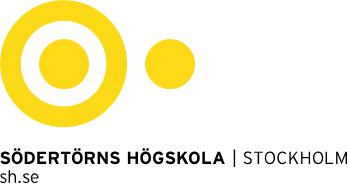 Dnr Alfred Nobels allé 7, Flemingsberg  •  141 89 Huddinge  •  46 08 608 40 00  •  Org nr 202100–4896  •  info@sh.seVid protokolletNN, sekreterareNN, ordförande			NN, justerareProjektnamnXXProjektbeställareNNProjektledareNNBeslutsdatum20XX-XX-XXBeslutprotokollnummerXDatum, tid och lokal20XX-XX-XX, kl. XX.XX-XX-XX, MXXXXOrdförandeNNNärvarande ledamöterNN, NNFörhindradeNNÄrendeBeslutBeslutBeslutstext